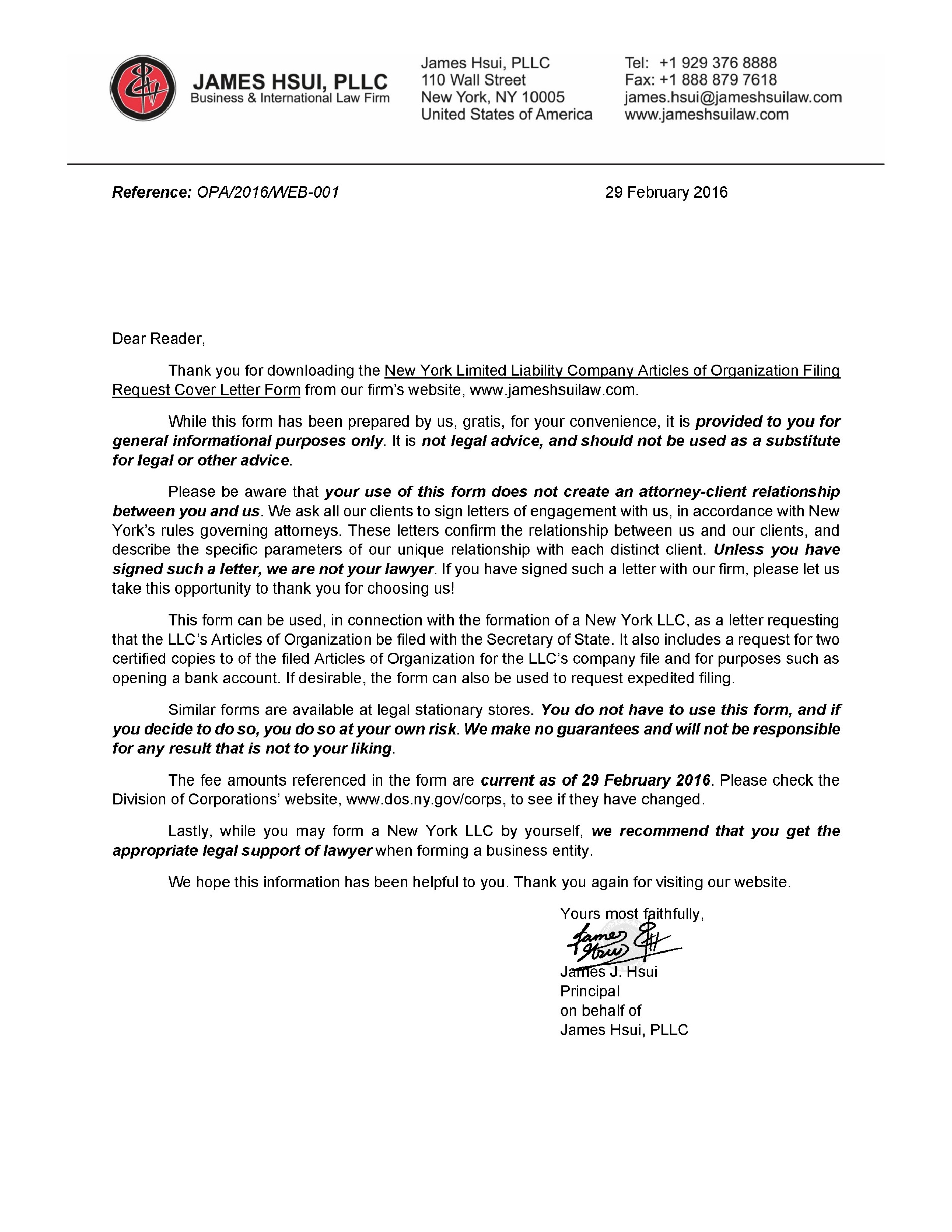 z	[Mailing Address]
	[City, State & Zip Code]	3 March 2016New York Department of State
Division of Corporations
One Commerce Plaza
99 Washington Avenue
Albany, NY 12231RE: [Expedited ]Filing of Articles of Organization for
[Name of LLC] and Request for Certified CopyDear Sir or Madam,	Enclosed please find the following:Cover sheetArticles of Organization of [Name of LLC]Check for $220 ($200 filing fee, plus $20 for two certified copies)[Check for $25 (for 24-hour expedited filing)]Kindly file the Articles of Organization of [Name of LLC][ expeditiously, within 24 hours], and send two (2) certified copies to [name, mailing address, city, state & zip code].Please call me at [telephone number] if you have any questions or require anything further in connection with this filing request. Thank you for your kind attention to this matter.Yours faithfully,
	
[Signature]
[Name]ENCL ([3/4])
